ПРОЕКТИЗМЕНЕНИЙ В ПРАВИЛА ЗЕМЛЕПОЛЬЗОВАНИЯ И ЗАСТРОЙКИ НОВОВИЛГОВСКОГО СЕЛЬСКОГО ПОСЕЛЕНИЯОснование для подготовки проекта:- Постановление Администрации Прионежского муниципального района от 22.10.2021        № 1125 «О подготовке проекта внесения изменений в Правила землепользования и застройки Нововилговского сельского поселения» с изменениями, утвержденными Постановлением Администрации Прионежского муниципального района от 02.11.2021       № 1143 «О внесении изменений в Постановление Администрации Прионежского муниципального района от 22.10.2021 № 1125 «О подготовке проекта внесения изменений в Правила землепользования и застройки Нововилговского сельского поселения».Исполнитель работ: Администрация Прионежского муниципального района.Цель: - внесение изменений в Правила землепользования и застройки Нововилговского сельского поселения. Проект изменений в Правила землепользования и застройки Нововилговского сельского поселения:- установление для земельных участков с кадастровыми номерами 10:20:0031401:11, 10:20:0031401:223, 10:20:0031401:488, 10:20:0031401:489 территориальной зоны специального назначения, а также включение в градостроительный регламент зоны специального назначения основного вида разрешенного использования «ритуальная деятельность» (код 12.1) (Приложение 1);- изменение территории, на которой расположены многоквартирные дома (№ 1, № 3, № 5, № 7, № 9, № 11, № 13, № 15, № 17, № 19) по ул. Романа Гончара в п. Новая Вилга на территориальную зону Ж-3 – жилая зона среднеэтажной застройки многоквартирными домами (Приложение 2);- в Главу 3 добавить раздел 9 следующего содержания:РАЗДЕЛ 9.  ЗОНЫ СПЕЦИАЛЬНОГО НАЗНАЧЕНИЯ 9.1.  ЗОНА КЛАДБИЩ (Сп-1) Виды использования земельных участков и объектов капитального строительстваПредельные (минимальные и (или) максимальные) размеры земельных участков и предельные параметры разрешенного строительства, реконструкции объектов капитального строительства1. Минимальные отступы от границ земельных участков в целях определения мест допустимого размещения зданий, строений, сооружений, за пределами которых запрещено строительство зданий, строений, сооружений – не подлежит установлению при соблюдении Федерального закона от 22.07.2008 № 123-ФЗ «Технический регламент о требованиях пожарной безопасности».2. Предельное количество этажей зданий, строений, сооружений - не подлежит установлению.3. Предельные (минимальные и (или) максимальные) размеры земельных участков, максимальный процент застройки в границах земельного участка, определяемый как отношение суммарной площади земельного участка, которая может быть застроена, ко всей площади земельного участка.Параметры ** градостроительные регламенты не распространяются в соответствии с ч.4 ст. 36 ГрК РФПриложение №1Выкопировка из карты градостроительного зонирования территории Нововилговского сельского поселения Правил землепользования и застройки Нововилговского сельского поселения, утвержденных Решением Совета Прионежского муниципального района от 20.06.2017 №4 (с изм. от 28.05.2019 № 5, от 24.12.2019 № 11, от 28.07.2020 №8, 01.04.2021 № 22)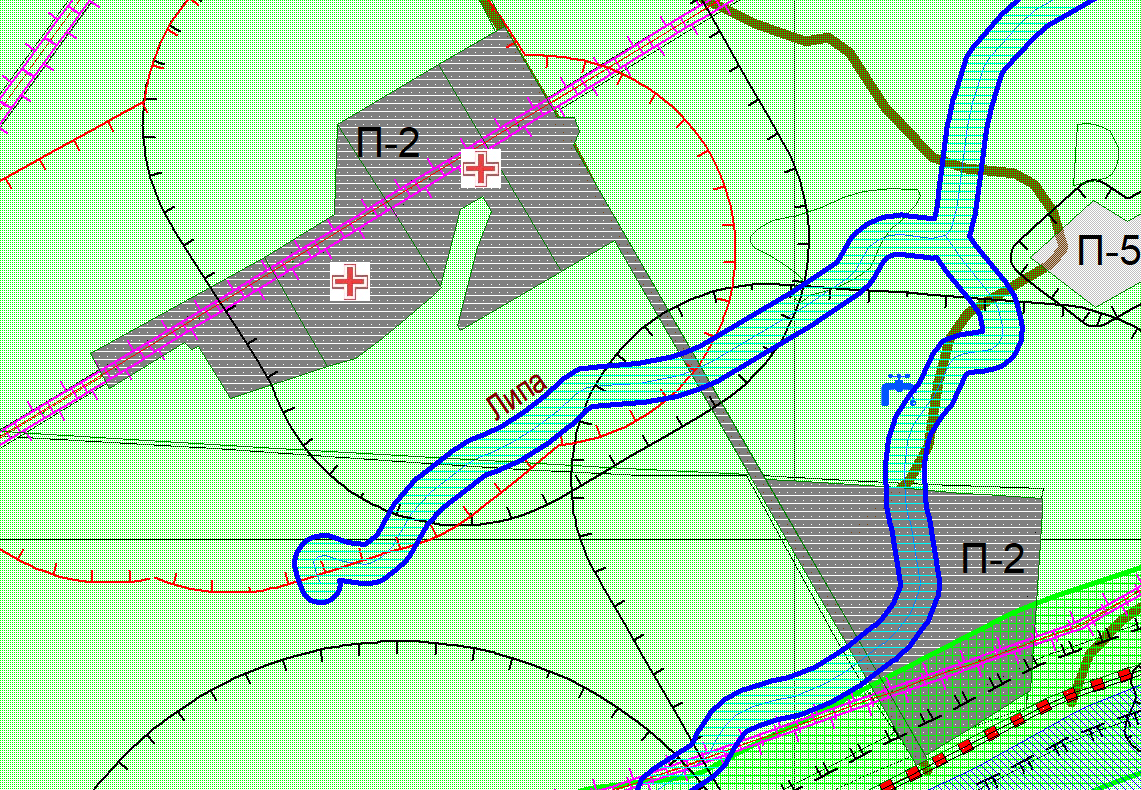 Вносимое изменение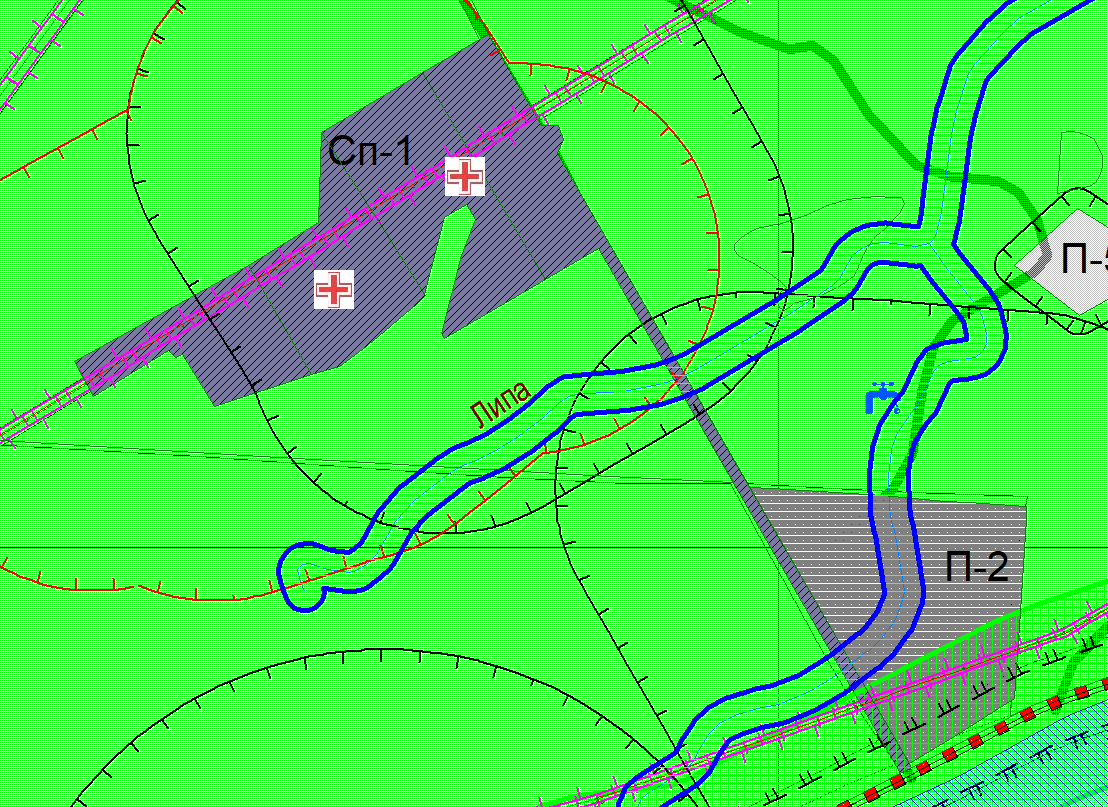 Приложение №2Выкопировка из карты градостроительного зонирования территории п. Новая Вилга Правил землепользования и застройки Нововилговского сельского поселения, утвержденных Решением Совета Прионежского муниципального района от 20.06.2017 №4 (с изм. от 28.05.2019 № 5, от 24.12.2019 № 11, от 28.07.2020 №8, 01.04.2021 № 22)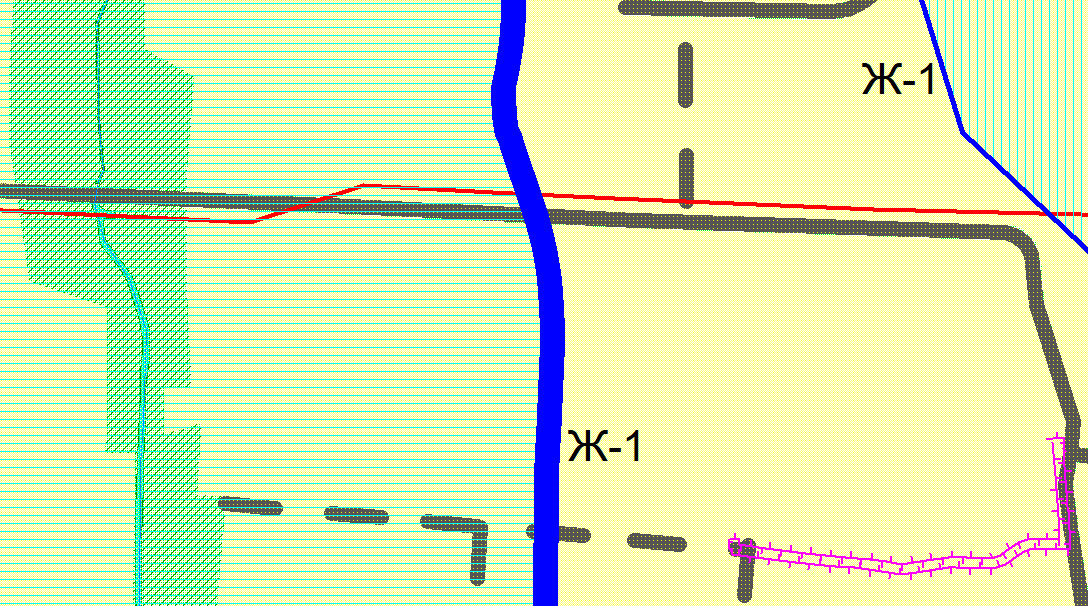 Вносимое изменение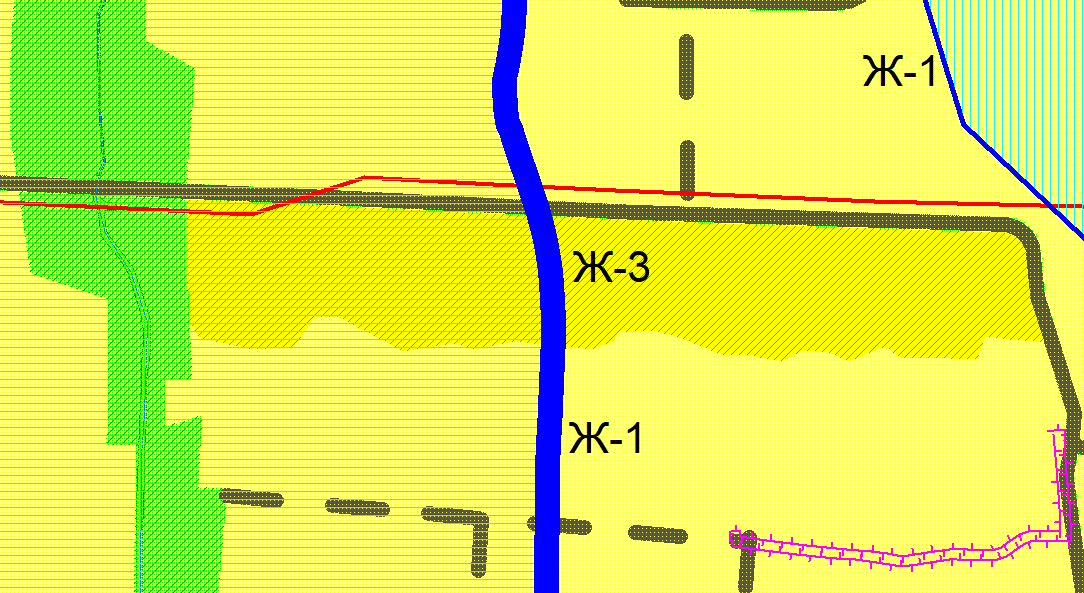 Наименование вида разрешенного использования земельного участкаВиды объектов, размещение которых соответствует виду разрешенного использованияКод вида Основные виды разрешенного использованияОсновные виды разрешенного использованияОсновные виды разрешенного использованияКоммунальное обслуживаниеРазмещение зданий и сооружений в целях обеспечения физических и юридических лиц коммунальными услугами. Содержание данного вида разрешенного использования включает в себя содержание видов разрешенного использования с кодами 3.1.1-3.1.23.1Земельные участки (территории) общего пользованияЗемельные участки общего пользования.Содержание данного вида разрешенного использования включает в себя содержание видов разрешенного использования с кодами 12.0.1 - 12.0.212.0Ритуальная деятельностьРазмещение кладбищ, крематориев и мест захоронения;размещение соответствующих культовых сооружений;осуществление деятельности по производству продукции ритуально-обрядового назначения12.1Условно разрешенные виды использованияУсловно разрешенные виды использованияУсловно разрешенные виды использованияРелигиозное использованиеРазмещение зданий и сооружений религиозного использования. Содержание данного вида разрешенного использования включает в себя содержание видов разрешенного использования с кодами 3.7.1-3.7.23.7Вспомогательные виды разрешенного использованияВспомогательные виды разрешенного использованияВспомогательные виды разрешенного использованияАвтомобильный транспортРазмещение зданий и сооружений автомобильного транспорта.Содержание данного вида разрешенного использования включает в себя содержание видов разрешенного использования с кодами 7.2.1 - 7.2.37.2Код (числовое обозначение) вида разрешенного использования земельного участкаМинимальная площадь земельных участков, кв. мМаксимальная площадь земельных участков, кв. м Максимальный процент застройки в границах земельного участка, %3.11002500006012.0**не подлежит установлениюне подлежит установлениюне подлежит установлению12.11000400000не подлежит установлению3.710020000807.2не подлежит установлениюне подлежит установлениюне подлежит установлению